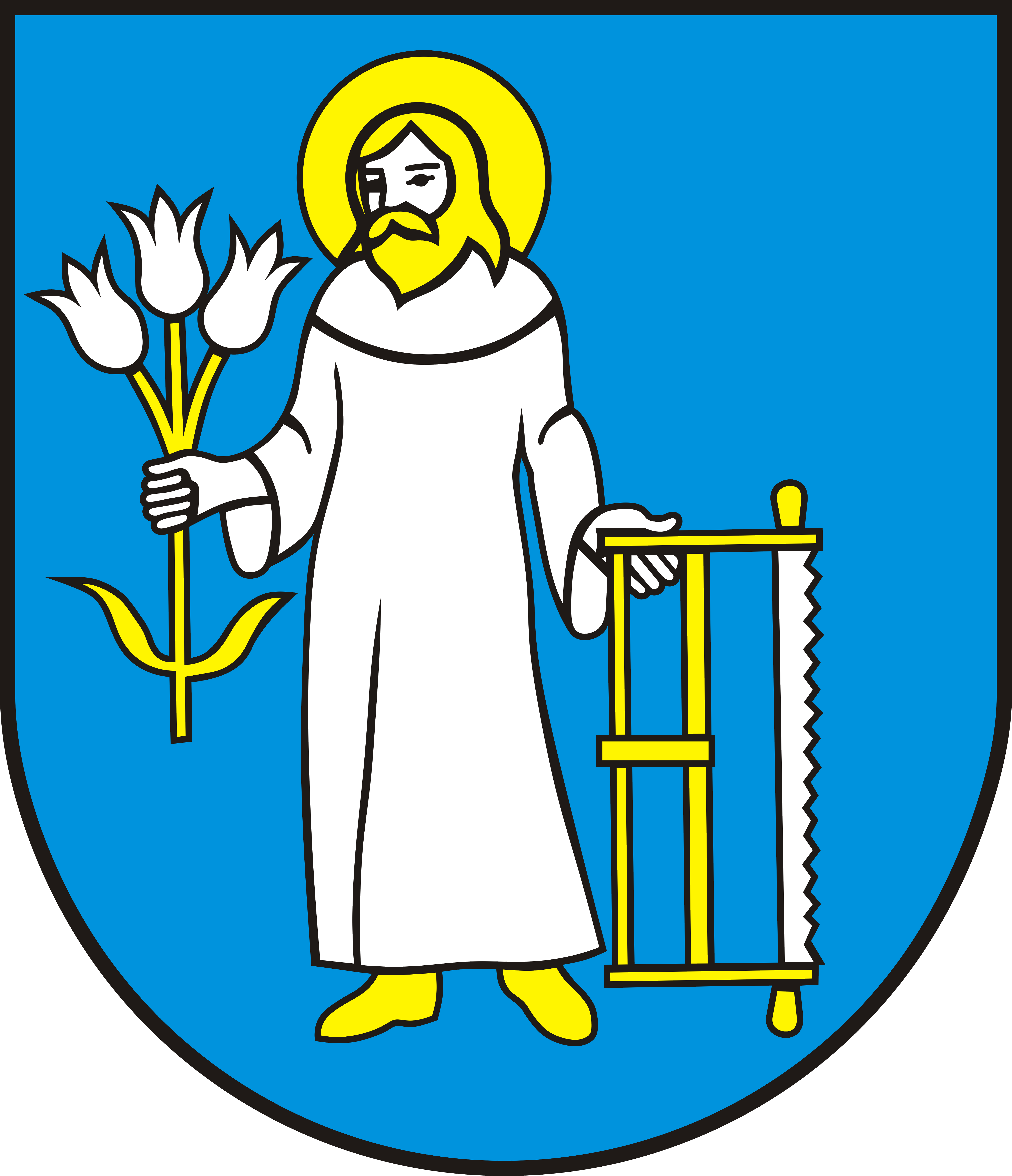 Ohlásenie drobnej stavbyObec  Píla, Píla 68, 900 89 PílaVec: Ohlásenie drobnej stavby podľa § 57 zákona č. 50/1976 Zb. o územnom plánovaní a stavebnom poriadku (stavebný zákon) v znení neskorších predpisovI. Stavebník (meno, priezvisko a adresa alebo názov a sídlo):.......................................................................................................................................................II: Údaje o drobnej stavbe, ktorá sa ohlasuje:Účel drobnej stavby: .........................................................................................................Rozsah drobnej stavby: ...................................................................................................Miesto drobnej stavby (adresa): .......................................................................................parcelné číslo pozemku: ......................... katastrálne územie: .....................................druh pozemku podľa katastra nehnuteľností ..................................................................III. Názov hlavnej stavby, ku ktorej bude drobná stavba plniť doplnkovú funkciu:.......................................................................................................................................................IV. Stavba bude uskutočňovaná svojpomocne*dodávateľsky* (názov a adresa zhotoviteľa stavby: ..............................................................................................................................................................................................................V. Pri uskutočňovaní drobnej stavby bude* / nebude* potrebné použiť susedné nehnuteľnosti.V ...................... dňa ....................................................................................      podpis stavebníka (stavebníkov)* nevhodné prečiarknuťPRÍLOHY podľa stavebného zákona a § 5 vyhlášky č. 453/2000 Z.z. ktorou sa vykonávajú niektoré ustanovenia stavebného zákona:súhlas ostatných spoluvlastníkov pozemku (ak títo nie sú tiež stavebníkmi) pokiaľ spoluvlastnícky podiel stavebníka k pozemku (na ktorom sa navrhuje umiestniť drobná stavba) je ½ alebo menší dvojmo jednoduchý situačný výkres ktorý obsahuje vyznačenie umiestnenia stavby na pozemku vrátane odstupov od hraníc so susednými pozemkami a od susedných stavieb a stavebné riešenie stavby (môže vypracovať osoba s príslušným odborným vzdelaním)jednoduchý technický opis stavbyrozhodnutia, stanoviská, vyjadrenia, súhlasy, posúdenia alebo iné opatrenia dotknutých orgánov štátnej správy – ak sú úradom vyžadovanévyhlásenie kvalifikovanej osoby, že bude zabezpečovať vedenie uskutočňovania drobnej stavby svojpomocou; (t.j. osoby, ktorá má vysokoškolské vzdelanie stavebného smeru alebo architektonického smeru alebo odborné stredoškolské vzdelanie stavebného smeru a najmenej tri roky praxe v odbore), ak stavebník sám nespĺňa uvedené požiadavky vyjadrenie vlastníka susednej nehnuteľnosti, ak sa pri uskutočňovaní stavby má použiť susedná nehnuteľnosťUpozorneniePodľa ustanovení stavebného zákona: Stavebník môže uskutočniť drobnú stavbu, len na základe písomného oznámenia stavebného úradu, že proti jej uskutočneniu nemá námietky (§ 57 ods. 2).Ohlásenie stavebnému úradu postačí (§ 55 ods. 2): pri drobných stavbách, ktoré plnia doplnkovú funkciu k hlavnej stavbe a ktoré nemôžu podstatne ovplyvniť životné prostredie;pri stavbách elektronických komunikačných sietí (nosiče telekomunikačných zariadení) umiestňovaných na existujúcich objektoch, ktoré nepresahujú výšku 6 m, šírku 2,5 m a nezasahujú do nosných konštrukcií stavby,pri prízemných stavbách elektronických komunikačných sietí, ak ich zastavaná plocha nepresahuje 25 m2 a výška 4,5 m,pri výmene alebo dopĺňaní telekomunikačných zariadení na existujúcich stavbieb elektronických komunikačných siestí, keď nedôjde k zmene stavby.Drobné stavby (§ 139b ods. 6 až 8) sú stavby, ktoré majú doplnkovú funkciu pre hlavnú stavbu (napr. pre stavbu na bývanie, pre stavbu občianskeho vybavenia, pre stavbu na výrobu a skladovanie, pre stavbu na individuálnu rekreáciu) nemôžu podstatne ovplyvniť životné prostredie, a to:prízemné stavby, ak ich zastavaná plocha nepresahuje 25 m2 a výška 5 m, napríklad kôlne, práčovne, letné kuchyne, prístrešky, zariadenia na nádoby na odpadky, stavby na chov drobného zvieratstva, sauny, úschovne bicyklov a detských kočíkov, čakárne a stavby športových zariadení,podzemné stavby, ak ich zastavaná plocha nepresahuje 25 m2 a hĺbka 3 m, napríklad pivnice, žumpy.Za drobné stavby sa považujú ajstavby organizácií na lesnej pôde slúžiace na zabezpečovanie lesnej výroby a poľovníctva, ak ich zastavaná plocha nepresahuje 30 m2 a výška 5 m, napríklad sklady krmiva, náradia alebo hnojiva,oplotenie,prípojky stavieb a pozemkov na verejné rozvodné siete a kanalizáciu všetkých stavieb a pozemkov a pripojenie drobných stavieb a pozemkov na rozvodné siete a kanalizáciu hlavnej stavby,nástupné ostrovčeky hromadnej verejnej dopravy, priechody cez chodníky a na susedné pozemky, priepusty a pod.Za drobné stavby sa nepovažujú stavby skladov horľavín a výbušnín, stavby pre civilnú ochranu, stavby pre požiarnu ochranu, stavby uránového priemyslu a jadrových zariadení, vodné stavby, stavby čerpacích staníc kvapalných palív, skvapalnených plynov alebo stlačených plynov pre pohon motorových vozidiel, stavby prečerpávacích staníc horľavých kvapalín, horľavých plynov a stavby plniarní tlakových nádob horľavým plynom alebo horenie podporujúcim plynom.Priestupku sa dopustí a pokutou do 10 000 Sk  (331 € ) sa potresce ten, kto uskutočňuje drobnú stavbu, ktorú treba ohlásiť, bez takéhoto ohlásenia alebo v rozpore s ním (§ 105 ods. 1 písm. a).Stavebný úrad alebo inšpekcia uloží pokutu do 400 000 Sk (13 277 € ) právnickej osobe alebo fyzickej osobe oprávnenej na podnikanie, ktorá uskutočňuje drobnú stavbu, ktorú treba ohlásiť, bez takéhoto ohlásenia alebo v rozpore s ním (§ 106 ods. 1 písm. a).